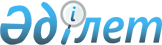 Павлодар аудандық мәслихатының 2018 жылғы 29 маусымдағы "Павлодар ауданы Ольгинка ауылының, ауылдық округтерінің жергілікті қоғамдастық жиналысының регламентін бекіту туралы" № 35/183 шешімінің күші жойылды деп тану туралыПавлодар облысы Павлодар аудандық мәслихатының 2023 жылғы 14 сәуірдегі № 2/15 шешімі. Павлодар облысының Әділет департаментінде 2023 жылғы 18 сәуірде № 7326 болып тіркелді
      Қазақстан Республикасының "Қазақстан Республикасындағы жергілікті мемлекеттік басқару және өзін-өзі басқару туралы" Заңына, Қазақстан Республикасының "Құқықтық актілер туралы" Заңының 46-бабы 2-тармағының 4) тармақшасына сәйкес, Павлодар аудандық мәслихаты ШЕШТІ:
      1. Павлодар аудандық мәслихатының 2018 жылғы 29 маусымдағы "Павлодар ауданы Ольгинка ауылының, ауылдық округтерінің жергілікті қоғамдастық жиналысының регламентін бекіту туралы" № 35/183 шешімінің (Нормативтік құқықтық актілерді мемлекеттік тіркеу тізілімінде № 6020 болып тіркелген) күші жойылды деп танылсын.
      2. Осы шешім оның алғашқы ресми жарияланған күнінен кейін күнтізбелік он күн өткен соң қолданысқа енгізіледі.
					© 2012. Қазақстан Республикасы Әділет министрлігінің «Қазақстан Республикасының Заңнама және құқықтық ақпарат институты» ШЖҚ РМК
				
      Павлодар аудандық мәслихатының төрағасы 

Ж. Шугаев
